V. 3ВАННА 2020ВВОДНАЯ ИНФОРМАЦИЯВанная комната: 170х170х250  (ШхГхВ)Ванна площадь потолка/пола – 2,90 м. кв.Ванна площадь стен в т.ч. стены с дверью – 16 м. кв.ТЕХНИЧЕСКОЕ ЗАДАНИЕ «ВАННА»Демонтажные работы и вынос мусора Демонтировать раковину и ванну.Демонтировать плитку – стены, пол. Демонтаж дверного блока – сохранить на время пыльных работ, затем демонтировать. Демонтаж коммуникаций + полотенцесушитель. Демонтировать порог без изменения перепада высот между ванной и коридором.Вынос/вывоз мусора.Выравнивание стен и пола под укладку плитки. Выровнять стены (гидроизоляция мокрых мест). Выровнять пол (работы выполнить гидроизоляционной смесью).Прокладка коммуникаций Эл. cеть: освещение, эл. розетки (ст. машина, фен), вентилятор (удаление влаги с таймером), зеркало с подсветкой. Трубы: ХВС – две точки + стиральная машина, ГВС – две точки, полотенцесушитель.   Трубы слив – две точки + стиральная машина.Устройство ниши и подиума для душа. Выполнить нишу из гипсокартона с 3-4 полками в душевой. Выполнить подиум для устройства душевой с гидроизоляцией с устройством сливного трапа с гидрозатвором.Укладка плитки Укладка плитки на стены (предусмотреть выводы под розетки, трубы ГВС, ХВС, п/сушитель). Укладка плитки на пол. Отделка ниши и душевого подиума.Устройство потолка. Выполнить натяжной потолок.Устройство выводов/отверстий на потолоке для: 4 точечных светильника, вытяжной вентилятор.Установка и подключение оконечного оборудования. Потолок:4 точечных светильника, вытяжной вентилятор. Розетки – 2 шт. Стиральная машина и фен. Смеситель для раковины. Полотенцесушитель. Душевая система. Ограждение душа из матового стекла. Раковина и подвесная тумба. Зеркало со встроенной подсветкой. Установка и подключение стиральной машины.Установка дверного блока.III.	ТЕХНИЧЕСКОЕ ЗАДАНИЕ «САНТЕХ-ШКАФ»Демонтажные работы. Демонтировать  перегородку в сантех шкафу при необходимости. По завершению работ перегородку восстановить.Устройство разводки труб в техническом шкафу. Устройство коллекторов ХВС и ГВСОбразец-СХЕМА: 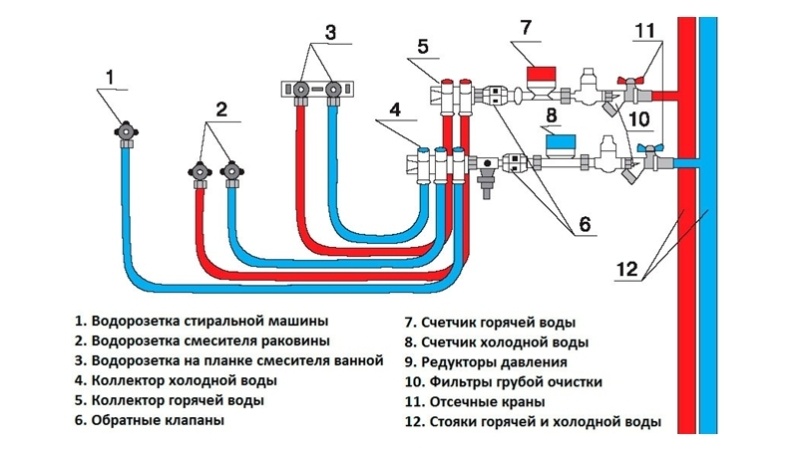  Трубы использовать из сшитого полиэтилена В дополнение к оборудованию на схеме установить на ГВС и ХВС систему «Аквастоп» + редукторы давления. Всего точек ГВС = 3 шт. (2-ванна, 1-кухня)Всего точек ХВС= 7 шт. (3-ванна, 2-кухня, 2-туалет) Точки слива: 3-ванна, 2-кухня, 1-туалет)СХЕМА ВАННОЙ КОМНАТЫ170 170ЧТО НЕОБХОДИМО КУПИТЬВАННАВАННАВАННАВАННАВАННАВАННА№Материалы/оборудованиеМаркаКол-воСтоимостьФАКТЧЕРНОВЫЕ МАТЕРИАЛЫЧЕРНОВЫЕ МАТЕРИАЛЫЧЕРНОВЫЕ МАТЕРИАЛЫЧЕРНОВЫЕ МАТЕРИАЛЫЧЕРНОВЫЕ МАТЕРИАЛЫЧЕРНОВЫЕ МАТЕРИАЛЫ1Плиточный клейЮнис13х25 кг2Гидроизол пола (смесь)Юнис Гидропласт25 кг.3Смесь для выравниванияВолма Аквасл8х25 кг.4Гипсокартон для ниши3 листа5Крепеж для ниши+шурупнаправляюшие1 к-т6Для подиума кирпичи и бетон1 к-т7Провода силовые3х2,5 одножильный10 м.8Провода освещения3х1,5 многожильны7 м.9Трубы для слива стиралки1 к-т.10Трубы для слива раковины1 к-т.11Трубы для слива душа1 к-т.12Трубы для полотенцесушит1 к-т.13Сливной трап1 шт.ИТОГОИТОГОИТОГОИТОГООТДЕЛОЧНЫЕ и ОБОРУДОВАНИЕОТДЕЛОЧНЫЕ и ОБОРУДОВАНИЕОТДЕЛОЧНЫЕ и ОБОРУДОВАНИЕОТДЕЛОЧНЫЕ и ОБОРУДОВАНИЕОТДЕЛОЧНЫЕ и ОБОРУДОВАНИЕОТДЕЛОЧНЫЕ и ОБОРУДОВАНИЕ1Плитка пол3,5 м. кв.2Плитка стены (два цвета)26 м. кв.3Затирка стены эпоксиднаяЦерезит 2 кг – 5 м.10 кг.4Затирка полЦерезит 2 кг2 кг.5Натяжной потолокМонтаж+мате1 к-т6Розетки (стиралка + фен)ЛК Студио2 шт.7Вентилятор с таймером1 шт.8Точечные светильники4 шт.9Полотенцесушитель1 шт.10Раковина1 шт.11Смеситель для раковины1 шт.12Тумба для раковины1 шт.13Ограждение ванныматовые стекл1 к-т.14Душевая система1-кт.15Зеркало с подсветкой1 шт.16Дверной блок1 к-т.ИТОГОИТОГОИТОГОИТОГОСАНТЕХШКАФ И РАЗВОДКА ТРУБСАНТЕХШКАФ И РАЗВОДКА ТРУБСАНТЕХШКАФ И РАЗВОДКА ТРУБСАНТЕХШКАФ И РАЗВОДКА ТРУБСАНТЕХШКАФ И РАЗВОДКА ТРУБСАНТЕХШКАФ И РАЗВОДКА ТРУБ№Материалы/оборудованиеМаркаКоличествоСтоимостьФАКТ1Трубы из сшитого полиэтиленаStout Pex-a 20х3,5 мм 25 м.2Водорозетки8 шт.3Коллектор ГВС3 луча4Коллектор ХВС6 лучей5Обратный клапан2 шт.6Редуктор давления2 шт.7Фильтры грубой очистки2 шт.8Система Аквастопна два крана9Соеденители, держатели1-кт.ИТОГОИТОГОИТОГОИТОГО